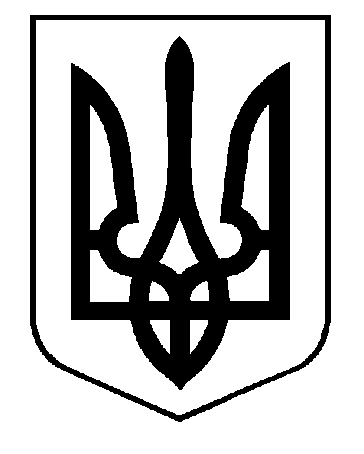 УКРАЇНАВИКОНАВЧИЙ КОМІТЕТСАФ’ЯНІВСЬКОЇ СІЛЬСЬКОЇ РАДИ ІЗМАЇЛЬСЬКОГО РАЙОНУ ОДЕСЬКОЇ ОБЛАСТІРІШЕННЯ20 травня 2022 року										  №  92 Про влаштування ХХХХХХХХХ,ХХХХХХ р. н., до КНП «Ізмаїльський спеціалізований будинок дитини» Одеської обласної ради» на повне державне забезпечення	Керуючись ст. 34 Закону України «Про місцеве самоврядування в Україні»,постановою Кабінету Міністрів України від 24.09.2008 року № 866 «Питання діяльності органів опіки та піклування, пов’язаної із захистом прав дитини», розглянувши наявні документи ХХХХХХХХХ, ХХХХХХХХХ р. н., в зв’язку з тим, що мати покинула дитину,виконавчий комітет Саф’янівської сільської ради Ізмаїльського району Одеської областіВИРІШИВ:Влаштувати малолітнього ХХХХХХХХ, ХХХХХХ року народження,  до КНП «Ізмаїльський спеціалізований будинок дитини» Одеської обласної ради.Контроль за виконанням даного рішення покласти на заступника Саф’янівського сільського голови Ізмаїльського району Одеської області Чепоя І. Г.В. о. Саф’янівського сільського голови, Секретар Саф’янівської сільської ради                                                           Сергій МАЗУР